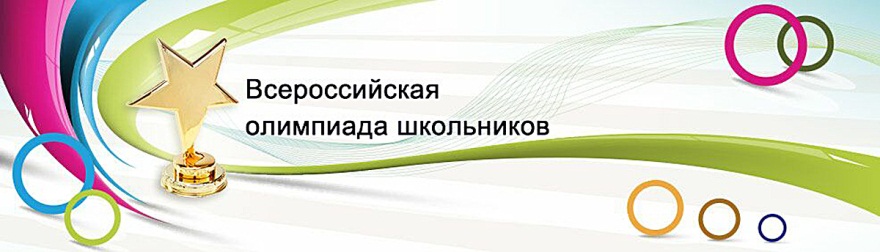 ЖЕЛЕЗНОВОДСК   ШКОЛЬНЫЙ ЭТАП 2016 – 2017 уч. год
История 7 класс Внимательно прочитай задания. Готовые ответы и решения запиши в бланк ответов. Если испытываешь затруднения, переходи к следующему вопросу. На выполнение всей работы отводится 60 минут. Задание 1. Средневековые города возникали как поселения:А) крестьян    Б) священников    В) воинов    Г) ремесленников 2. Кто оставил об Индии эти записи? «Тут есть Индийская страна, и люди ходят все нагие, а голова непокрыта, а волосы заплетены в одну косу. Детей родят каждый год, а детей у них много. А мужи и жены все черные. Куда я ни пойду – за мной людей много: дивятся белому человеку»А) Н.Н. Миклухо-Маклай       Б) Афанасий НикитинВ) В. Беринг                              Г) Владимир Атласов 	           3. Назовите полководцев, которые участвовали в битве на р. Неве А) Биргер, Александр Ярославич, Гаврило Олексич, Сбыслав ЯкуновичБ) Мстислав Удалой, Даниил Романович, Субедей, КотянВ) Дмитрий Иванович Московский, Владимир Андреевич Серпуховский,    Мамай, Дмитрий Михайлович Боброк-ВолынскийГ) Игорь Святославич, Всеволод, Кончак, Юрий Кончакович     	 		4. Соотнесите храмы и их местонахождение:А) Десятинная церковьБ) храм Покрова на НерлиВ) Георгиевский собор Юрьева монастыряГ) Храм Покрова на РвуД) Архангельский соборЕ) церковь Вознесения1. село Коломенское2. Красная площадь в Москве3. Московский Кремль4. Киев5. Новгород6. Владимир                		5.  Назовите реформы и мероприятия, относящиеся к времени правления Ивана ГрозногоА) создание стрелецкого войска                    Б) отмена кормленийВ) разгром церковных ересей в Москве и НовгородеГ) присоединение Крымского ханства   Д) присоединение Твери   Е) созыв Земского собора                      					           	 6. С чьим именем связано присоединение Западной Сибири к русскому государству?А) Хан Мамай     Б) Ермак Тимофеевич    В) Марфа Посадница      Г) Иван III		 							7. Расположите события в хронологической последовательности:А. Принятие христианства в Древней Руси. Б. Съезд князей в Любече, утверждение принципа «каждый держит отчину свою». В. Введение «уроков и погостов». Г. Создание Правды Ярослава.  	8. По какому принципу образованы ряды?А) Рядович, смерд, закуп, прощенник              Б) Сухий, Травень, Червень, Листопад В) Добрыня, Сновид, Лют, Волчий Хвост 9. По какому принципу образованы ряды? Что и почему является лишним?А) Скань, зернь, фреска, эмальБ) Филипп Нянька, Евпатий Коловрат, Петр Ослядюкович, Юрий ВсеволодовичВ) Смоленск, Великий Новгород, Козельск 10. Крещение Руси произошло в: а) .	б) .   в) .	г) .11. 	Победы русских войск под руководством Александра Невского относятся к:а) XX в.	б) XI в.	в) XIII в.	г) XIV в.12.  В период удельной Руси (12-14вв.) боярские республики существовали в:а) Пскове и Новгороде	в) Новгороде и Киевеб) Владимире и Киеве	г) Новгороде и Чернигове13. Первое упоминание о Москве относится к: А) 1147г.  Б) 1149г.  В) 1153г В) 1237г14. 	Произведение древнерусской литературы «Задонщина» повествует о:а) 	битве на реке Калке	в) сражении на реке Вожеб) 	 «Стоянии на реке Угре» 	г) Куликовской битве15. 	Свод законов древней Руси назывался:а) «Русская правда» б) Соборное Уложение в) «Стоглав» г) Судебник16. 	Порядок назначения должностных лиц по знатности рода, существовавший
на Руси с XV до конца XVII вв. - это:а) пожилое б) кормление    в) местничество   г) уложение о службе17.   	Время перехода крестьян от одного владельца к другому, согласно Судебнику
1497 года, носило название:а) Юрьева дня    б) заповедных лет   в) урочных лет г) отходничество18.  Установление в Древней Руси новой системы сбора дани: «уроков», «погостов» вместо «полюдья» - было результатом:а) 	деятельностью княгини Ольги     в) принятия «Устава» Владимира Мономахаб) 	принятия  «Русской правды» 	г) походов князя Святослава19.	Событие, вошедшее в историю как «стояние на реке Угре», в 1480 году завершилось:а) 	разорением Москвы; 	в) отступлением ордынских войск;б) 	победой хана Ахмата; 	г) разорением Владимира;20.	в результате военной реформы Ивана IV в России в XVI веке появилось:а) 	стрелецкое войско; 	в) рекруты;б) 	гвардейцы кардинала; 	г) кавалерия;21.	Расположите в хронологическом порядке события истории России:а) 	строительство Софийского собора в Киеве;б) 	написание Владимиром Мономахом «Поучения детям»;в) 	создание свода законов «Правда Ярослава»;г) 	создание иконы «Троица» Андреем Рублёвым;22.  Присоединение к России Казанского и Астраханского ханств произошло период правления:а) 	Ивана Калиты; 	в) Владимира Мономаха;б) 	Ивана Грозного; 	г) Юрия Долгорукого;23.Как назывались на Руси родовые владения:а) вотчины; 	б) посады; 	в) поместья; 	г) станы;24. Укажите какое событие произошло позже других:а) 	призвание варягов на Русь; 	в) битва на реке Калке;б) 	Куликовская битва; 	г) Ледовое побоище;25. Органы центрального управления на Руси в XV веке назывались:а) коллегии   б) министерства    в) приказы;     г) советы;26.  Кому, по преданию, принадлежат слова «Умерла та курица, которая носила вам золотые яйца»?а) 	Иван III	в) Иван Калита;  б) 	Иван IV Грозный; 	г) Дмитрий Донской;27.  Московским князем не был:а) 	Юрий Долгорукий; 	в) Иван Калита;  б) 	Андрей Боголюбский; 	г) Ярослав Мудрый;28. Самым сильным соперником Москвы в борьбе за первенство была:а) Тверь; 	б) Смоленск; 	в) Владимир; 	г) СуздальПодпишите имена русских князей и расположите в хронологической последовательности их правления: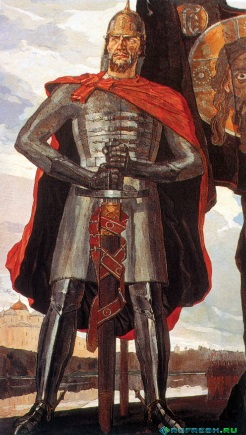 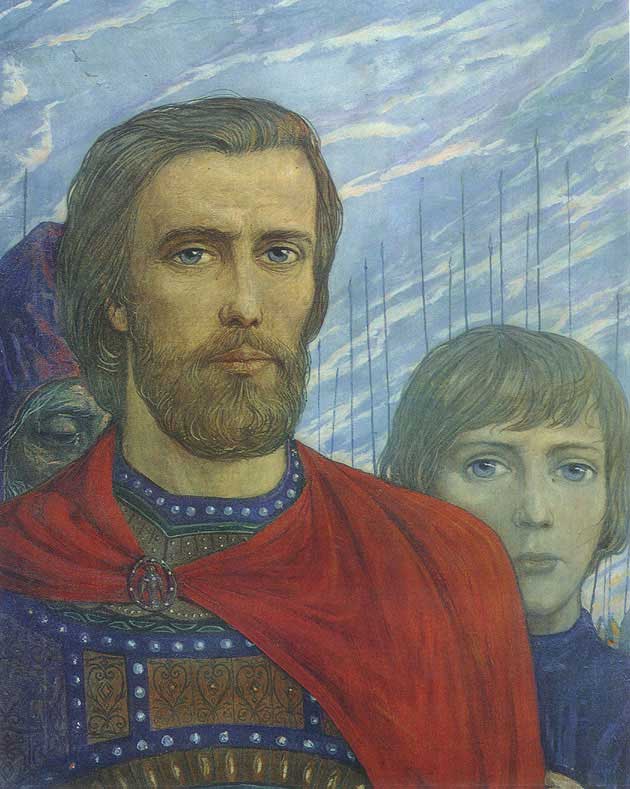 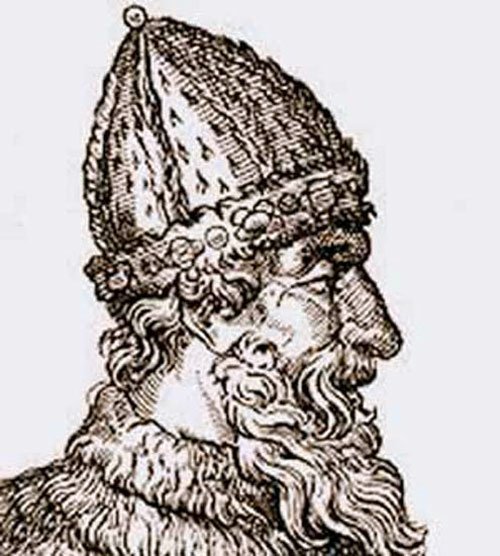 А)_________________		Б)_______________		В)_______________	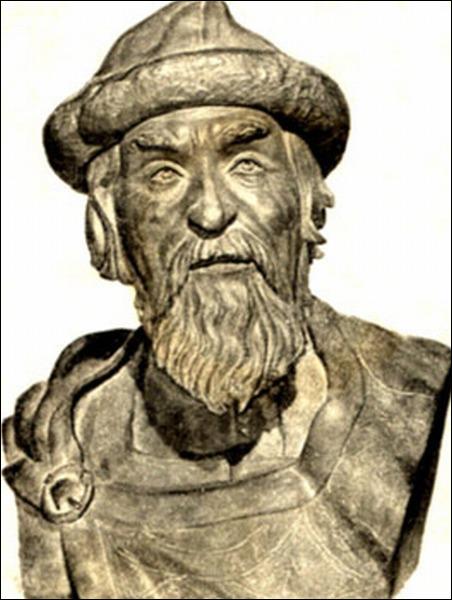 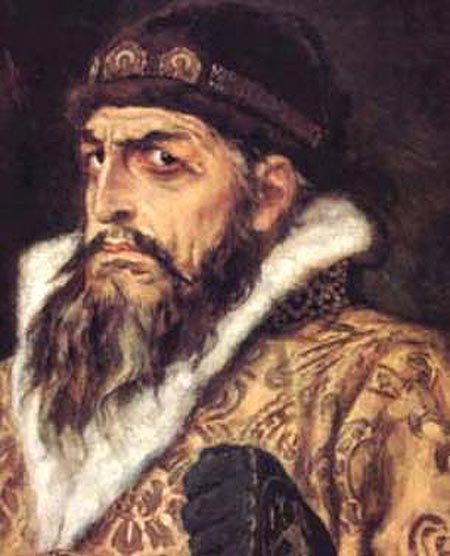    Г)_______________        	  Д) _________________                Назовите памятники русской архитектурыА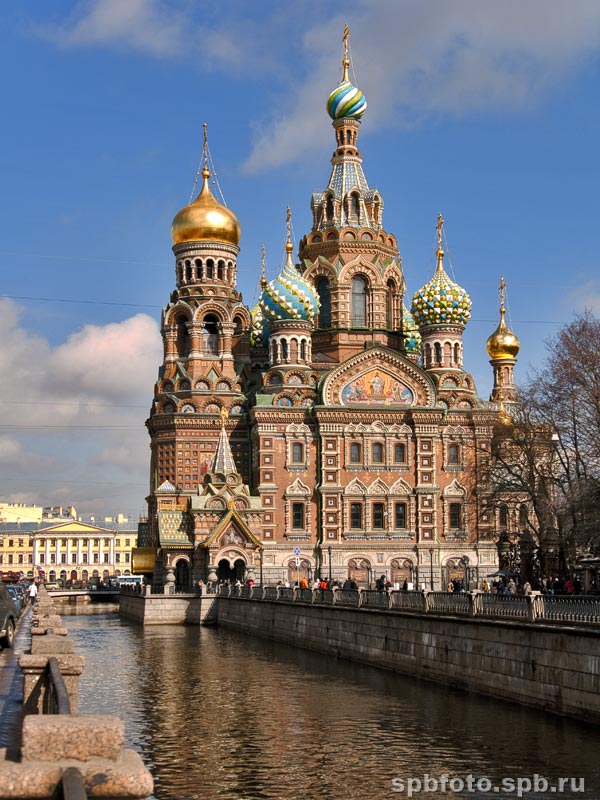 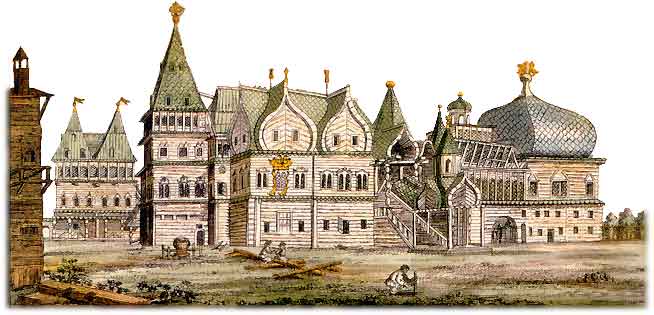 БВ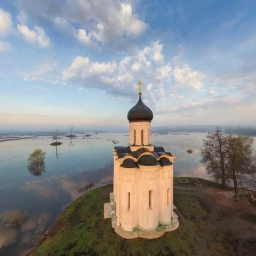 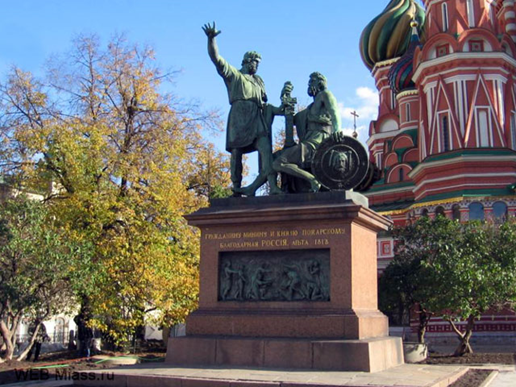 Г